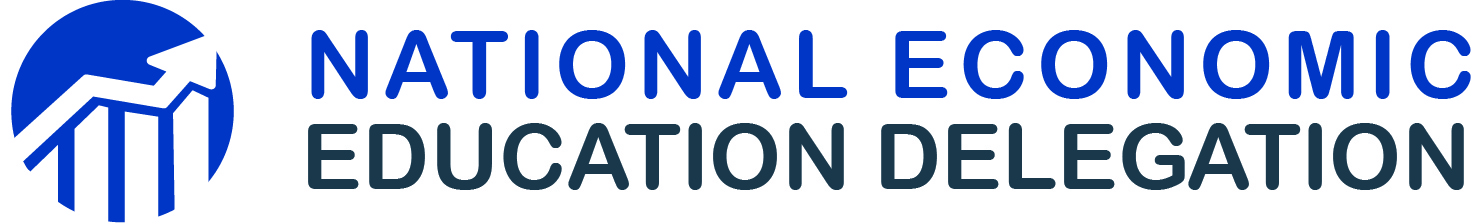 National Economic Education Delegation Trade Wars NarrativeDate: May 6, 2019Instructions to Presenter:This slide deck is intended to be used as:A resource for ease of presentation preparationFeel free to use the slides as they are currently assembled, to reduce their number, or to substitute your own w/in the NEED template.It is vital that the content of the slides not be altered so as to change the nature of the information presented.If you disagree with the content, please feel free to discuss with Jon (NEED’s Executive Director jon@needelegation.org).  It is entirely possible that a revision is in order.Please do not extend the presentation to content that is not currently included in the slide deck w/o discussing with NEED’s ED.   Alternatively, the content can be verbally briefed with the disclaimer mentioned below.An indication of NEED’s statement on the policy issueNEED’s statement is not to be put across as an endorsement of any particular policy, but merely what the economics profession thinks it knows about the policy issue.Statement disclaimerTo the extent that you express views that are not contained in this presentation, it is very important that you inform the audience the view expressed is your own and not that of NEED.We would like to discourage you from going beyond the slide deck, but understand that it will sometimes be impossible to avoid.Please try very hard to not be terribly controversial.NEED’s slide decks are intended to take the audience to the brink of policy selection.  They are intended to present a common base of understanding in the economics profession.Ethics, morality, and values take you from economics to policy prescription.If you make this leap, please be very clear that the view is your own.Slides:Opening slideThis presentation is motivated by the activities of the United States with regard to trade policy over the last year and a half or so. There have been many controversial policies enacted, with the biggest perhaps yet to come!Trade policy is generally rather dull, but these actions provide a wonderful backdrop against which to discuss the pros and cons of an activist trade policy agenda.DO NOT DELETE: National Economic Education DelegationBrief discussion of what NEED is and NEED doesUse your judgement for what should be said.Who we are?44 honorary board – 3 Nobel prize winners, 6 former chairs of council, and 2 former Chairs of the Federal Reserve.364 delegates, one in each state.42 Global PartnersWhere are we?DO NOT DELETE: Credits and DisclaimerOutline:This presentation will start off with a brief discussion of U.S. trade.  It’s size relative to the economy and its composition, both with regard to goods traded and to our primary trading partners.The United States has recently been quite active on two fronts with regard to trade:  it has initiated a bilateral trade war with its largest trading partner and it has also sought to and successfully renegotiated several regional trade agreements.U.S. TradeTransition slide<slide 6 heading><narrative for slide 5>And so on…..